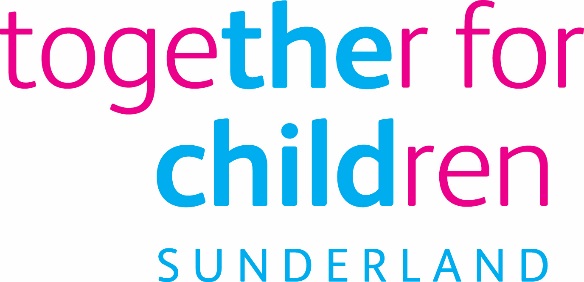 Job DescriptionJob Title:		Women and girls Worker	 Salary Grade:  	Grade 5SCP:			17-22			Job Family:		People Care		Job Profile:		Directorate: 		Social CareWork Environment: Sandhill office and other locations throughout Sunderland, to include a home workingReports to:		Missing Co-ordinator / Young persons assistant team manager	Number of Reports: 0	Your normal place of work will be at one of Together for Children’s Sunderland sites, to include a residential home.This position requires an Enhanced Disclosure and Barring Service (DBS) Check.Purpose: To work within a new, innovative team in Sunderland, which will work together with young people and their families when there are worries around risk outside of the home and exploitation. The purpose of the service is to ensure young people can thrive in their family and reach their potential. We are looking for workers who are dynamic and enthusiastic and can engage and motivate young people and their families in making meaningful change in their lives. The worker will work with young girls under 16 years who have been identified as being are risk of exploitation, so workers will need a degree of resilience and perseverance in working with the young person. You will provide on-the-ground support and drive change in helping young people and families understand exploitation, build sustainable and meaningful relationships, and reduce the risk of harm so they can stay safely in their families and community.  You will be skilled in using evidence-based models including Signs of Safety and Restorative Practice. In addition, you will develop and maintain multi-agency networks.You will be trained and supported to become a ‘Champion’ in one of a number of specialist areas such as Mental Health, Behaviour, Domestic Violence, Education, Drug & Alcohol Misuse and Trauma Informed practice. The role will also involve supporting processes in place around missing and exploitation including Return Home Interviews and the MSET process. Key Responsibilities:To contribute to the overall delivery of services to young women and girls at risk of exploitation. To develop effective and nurturing relationships with young people, supporting their development through promotion of a healthy lifestyle and developing emotional resilience.To support young people and their families to strengthen relationships.To support young people to build on their strengths, increase life achievements and reduce risks.To ensure the voice of the young person is heard and they are involved in planning.To contribute to assessments and plans to address support the young person’s understanding and experience of exploitation and promote change.To deliver evidence-based interventions and to support and encourage young people in other targeted activities.To support and intervene where young people are at risk of harm, including substance misuse and exploitation (e.g. County Lines).To adopt Signs of Safety and Restorative Practice principles in work with young people and families.To contribute to care planning meetings, statutory reviews and any other meetings concerning young people being worked with as appropriate.To develop links and work collaboratively with a range of agencies and professionals involved with the young people and their families.To ensure case recording is undertaken in a timely way and reflects all aspects of work with young people and progress made.To deliver excellent customer service in all aspects of work.To work as a member of the team in providing direct day to day care of young people, including some overnight stays, and to undertake other supportive tasks and duties.To respond to crisis situations for young people and their families, using appropriate problem solving and negotiation skills.Other duties and responsibilities may be allocated which are appropriate to the grade of this post. The post holder will be required to travel across the City as required to undertake the role.Statutory requirements:In line with the Together for Children’s Statutory Requirements, all employees should:Comply with the principles and requirements of the General Data Protection Regulation (GDPR) in relation to the management of Together for Children Sunderland’s records and information and respect the privacy of personal information held by Together for Children Sunderland;Comply with the principles and requirements of the Freedom in Information Act 2000; Comply with the Together for Children Sunderland’s information security standards, and requirements for the management and handling of information; Undertake the duties of the post in accordance with the Company’s Equal Opportunities Policy, Health and Safety Policy and legislative requirements and all other Company policies.Author: Paula SteelDate: 03/08/2022Author: Paula SteelDate: 03/08/2022Requirements Requirements Qualifications:Hold or be prepared to work towards a relevant Level 3 qualification in Health and Social Care, Level 3 diploma for Residential Child Care or equivalent.Current clean driving licence, access to a car with current MOT and business insurance or means of mobility support.Application Form InterviewExperience of:Significant experience of working with young people, including those who have experienced trauma and have challenging behaviour. Experience of assessing and managing risk.Experience of multi-agency partnership working.Experience of engaging young people and families who may be reluctant to work with services.Excellent communication skills.Experience in one or more of the following specialist areas is desirable but not essential: Mental Health, Behaviour, Domestic Violence, Education, Drug & Alcohol Misuse and Trauma Informed practice. Application Form InterviewKnowledge and understanding of:Knowledge of safeguarding principles and child protection.Awareness of the Signs of Safety model of practice and effective evidence-based practice e.g. Restorative Justice, Desistance Theory.Knowledge of services for young people in Sunderland.Understanding of reasons young people are vulnerable to exploitation and risk-taking behaviour. Understanding of the need to deal with young people and families sensitively.Understanding of the importance of case recording and the need for confidentiality and secure data handling.An understanding of how to research ideas and promote these in meetings, service development forums etc. is desirableApplication Form InterviewAbility to:Engage young people and their families by being friendly, adaptable, helpful and enthusiastic.Ability to stay well organised, maintaining written records of work and write short reports using ICT systems.Establish good relationships with partner agencies when working in a multi-agency environment.Ability to analyse the lived experience of the young person and represent the young person's voice in assessments and plans.Ability to recognise signs of risk (e.g. exploitation, substance misuse, contextual safeguarding, offending) and address these risks through appropriate support and intervention. Meet the travelling requirements of the post with access to a car or means of mobility support.Interview Commitment to Equal Opportunities.Interview